Projet : Livre de bébé d’élémentSciences 9e annéeDans cette tâche, vous allez adopter un élément du tableau périodique.L’élément que vous choisissez doit avoir un numéro atomique entre 1 et 20.En tant que parents fiers de votre élément,  vous allez créer un livre de bébé démarquant chaque étape de la vie de votre élément.Sources d’information : 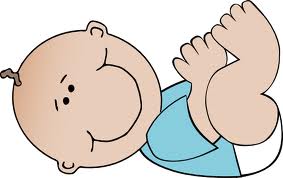 sites Internetle tableau périodiqueencyclopédiesÉtapes du projet : (Cochez les étapes à mesure qu’elles sont complétées.)	La page couverture Nom de l’élément ainsi que votre nom. Photo d’un échantillon de l’élément.L’introductionLa première page servira à décrire votre élément.  Elle doit être écrite sous forme de paragraphe et contenir les informations suivantes :     Nom de l’élément 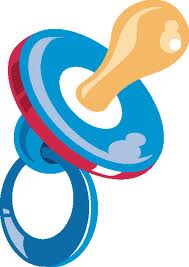     Surnom de l’élément (son symbole)     Date de naissance (date que cet élément a été découvert)    Masse à naissance (masse atomique)     Taille à naissance (numéro atomique)    Origine ethnique (la famille périodique auquel appartient l’élément)    Médecin traitant (qui l’a découvert)    Sexe (état de matière à la température ambiante)    Lieu de naissance (pays où l’élément a premièrement été découvert)    Personnalité (point d’ébullition et point de fusion)La prononciation Prononciation de l’élément sous forme de rébus    Par exemple. Uranium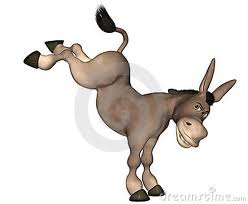 U[r’]           [j’] 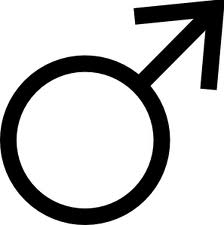     Autres photos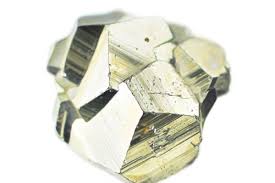 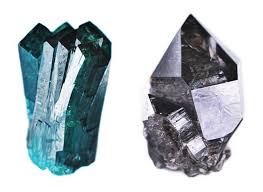 Le certificat de naissance Le certificat de naissance doit contenir la date et le lieu de naissance, le poids de l’élément, le nom du physicien et la signature des parents.Sois inventif!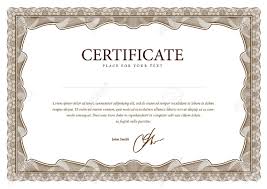 Des photos    Photo de l’élément (Attention! Lisez les directives suivantes. Nous ne voulons                         pas simplement une autre photo de votre élément.)Voici ce que nous voulons :      Nous voulons une représentation d’un « bébé » où 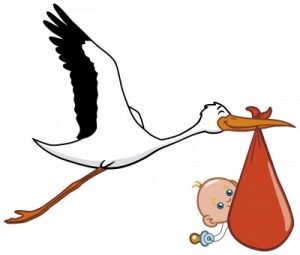 les protons forment le torse, les neutrons forment les jambes, les électrons forment les bras,le numéro atomique est la tête du bébé.Soyez créatifs!La famille    Nom de famille (nom du groupe où il se situe dans le tableau périodique)    Adresse (période + nom de famille de la personne qui l’a découvert + rue,                                                       cercle, avenue, blvd…)    Noms et photos (comme vous avez fait pour la 4e page) de ses frères et              sœurs (éléments de la même famille).Son futur Possibilités de futurs carrières pour votre élément (Identifier/expliquer 3     utilités pour votre élément)Vous pouvez présenter votre album de bébé de n’importe quelle façon!!!  Soyez créatif !Amuses-toi!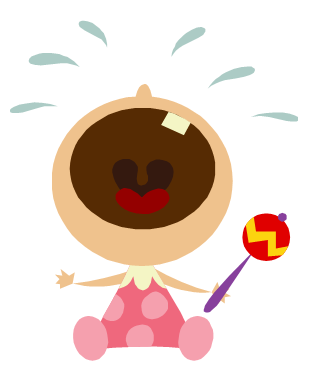 